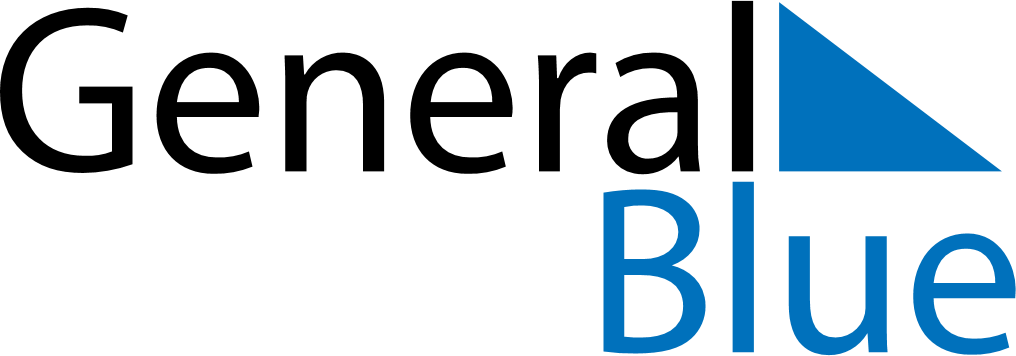 May 1717May 1717May 1717May 1717May 1717SundayMondayTuesdayWednesdayThursdayFridaySaturday12345678910111213141516171819202122232425262728293031